Introduction	The Operations Manual of Buenavista Water District (BWD) contains the general information about the agency, its primary functions, mandates, operating procedures and organization. 	The purpose of this manual is to present to its readers pertinent information about the district’s responsibilities and structure. 	The manual is divided into three parts, as follows: General Information – this section contains the company profile, such as the brief history of Buenavista Water District, mandates and functions, its missions and vision, service pledge, pumping stations and areas of operations. Organization and Responsibilities – In this part of the manual, the organizational structure was shown using a diagram as of year 2019, as well as the duties and responsibilities of every section. Operating Procedures – Contains the step-by-step procedures and work instructions of BWD. Activity flow charts are used to illustrate the different processes involved in daily operations. DEFINITION OF TERMSBWD – Buenavista Water District PD – Presidential Decree Category C – The categorization is a two-stage process. The initial stage is categorization based on the Number of Active Service Connections. For Category C a service connections of at least 3,000. The second stage of categorization considers the following factors: Gross Revenues, Total Assets, Net Income before Interest and Depreciation, and Staff Productivity Index. These factors will determine the Point-Rating Category Points 25-49 for Category C. Whichever is lower is the FINAL CATEGORY of the LWD. SOA – Statement of Account PPE – Property Plant and Equipment PR – Purchase Requisition LWUA – Local Water Utilities Administration PhilGEPS – Philippine Government Electronic Procurement System SALN – Statement of Assets, Liabilities, and Net Worth SDs – Supporting Documents, such as Sales Invoice, Purchase Order, Job Order, Statement of AccountSACO – Service Application and Construction Order SL – Subsidiary Ledger GL – General LedgerGENERAL INFORMATION Profile 	The Buenavista Water District (BWD) was created by virtue of Sangguniang Resolution No. 35-81 dated October 1, 1981 under the administration of Mayor Cayetano E. Amoroso, the Municipal Mayor of Buenavista. Conditional Certificate of Conformance (CCC) No.406 was issued to BWD by Local Utility Administration (LWUA) on July 5, 1989.	In October 26,1995, the Municipality of Buenavista passed Municipal Ordinance No. 05-95, otherwise known as the “Municipal Water System Act of 1995” and operated the Buenavista Water Supply System (BWSS) utilizing the old facilities of the defunct NAWASA with a partial rehabilitation cost approximately P2M. 	In July 31, 1996, the Sangguniang Bayan of Buenavista passed Municipal Ordinance 6-96 which repealed Municipal Ordinance No. 05-95 and authorized the Local Chief of Buenavista to turnover the operation and facilities of the BWSS to BWD. The BWD had commenced its operation on the 24th of October 1996.	 As of December 31, 2018,   BWD has a total service connections of 6,377  with 5,761 active connections serving the population   of   32119.VISIONA partner in sustaining life and development of the community by providing safe, efficient and effective management of its water resources. MISSION	We commit ourselves to the protection, development and sustainability of our water resources for a continuous delivery of safe and potable water for the community. VALUE STATEMENT	Fearing God is Serving People with Humility before Honor.SERVICE PLEDGEWe, the Board of Directors, Management and Staff and employees of Buenavista Water District- Agusan del Norte ( BWD), commit to:Be always amiable and friendly to you our valued customers, serving you with efficiency, courtesy and promptness from Monday to Fridays (except on legal holidays) with no noon break.Assure you that you have our best interest in   mind when it comes to the delivery of safe, potable water through our constant treatment, maintenance and upgrading of our water system.Satisfy your queries and complaints in a very professional and personalized manner, explaining clearly the requirements and policies pertaining to water installation, service connections, billing, and other necessary services for you to avail of water.Provide you with a flow chart for your guidance in getting you serviced promptly.THE BOARD OF DIRECTORSPUMPING STATIONS AREAS OF OPERATION 	The jurisdiction OF BWD is the entire municipality of Buenavista. Out of the twenty five (25) Barangays, twenty two (22) Barangays are being served with 24/7 water service connection which comprised of the following: Barangay 1Barangay 2Barangay 3Barangay 4Barangay 5Barangay 6Barangay 7Barangay 8Barangay 9Barangay 10 MalpocMatabaoManapa Rizal Sacol Talo-ao Agong-ong Macalang AlubijidMalapong Guinabsan AbilanORGANIZATION AND RESPONSIBILITIESBUENAVISTA WATER DISTRICT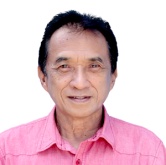 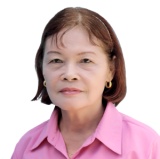 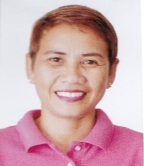 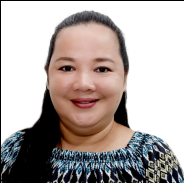 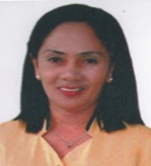 ORGANIZATIONAL  STRUCTURE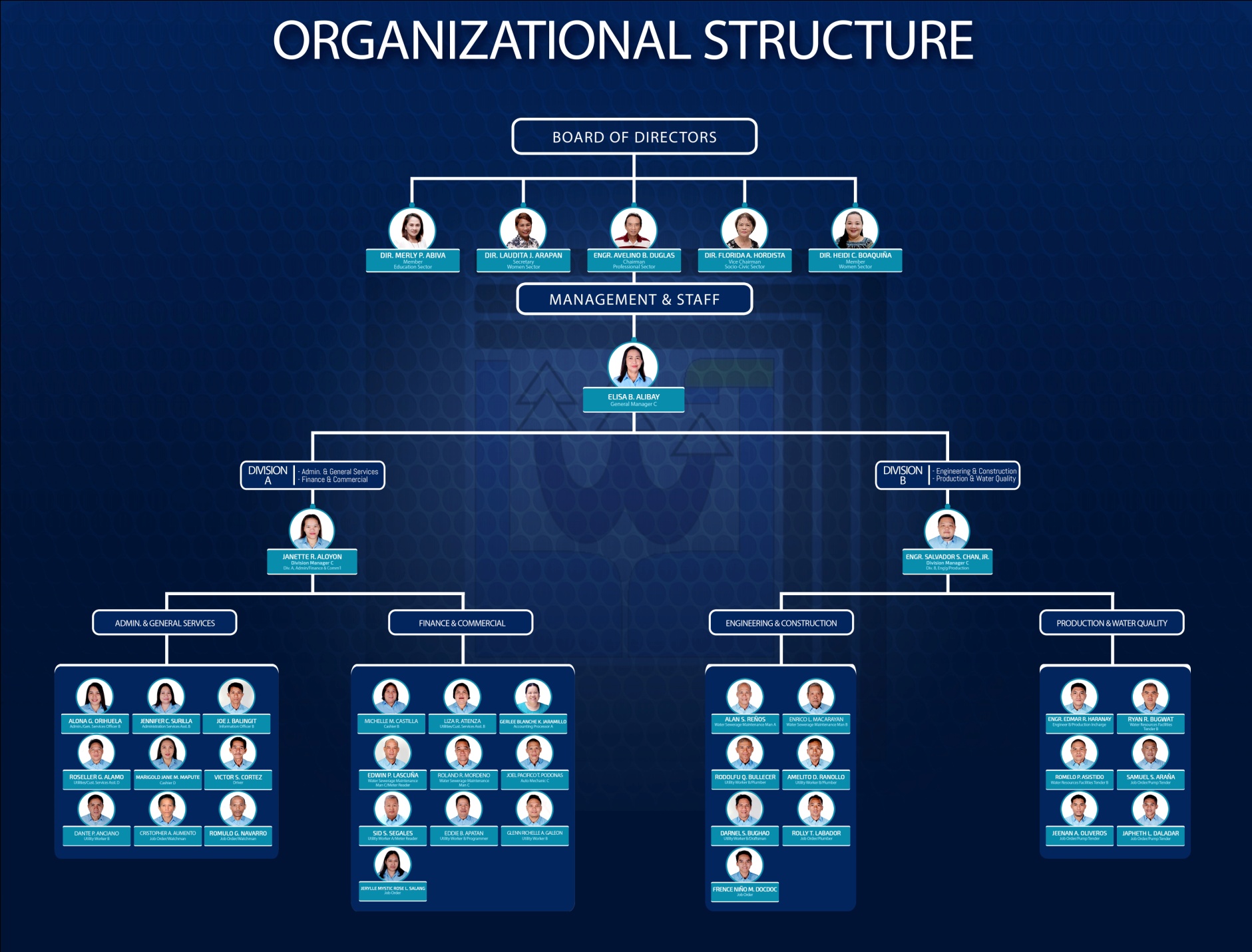 DIVISION A - ADMINISTRATION & GENERAL SERVICES/ FINANCE & COMMERCIAL SECTION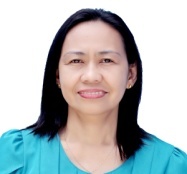 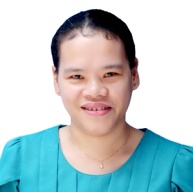 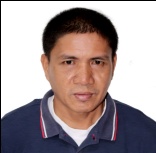 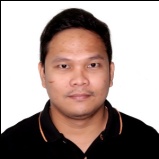 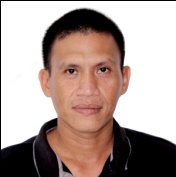 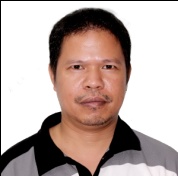 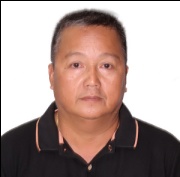 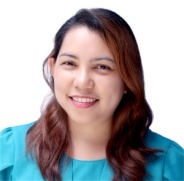 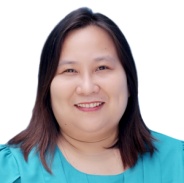 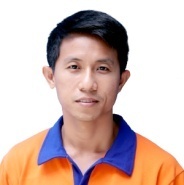 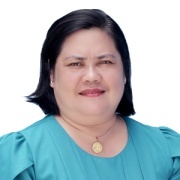 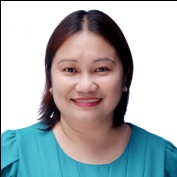 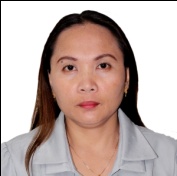 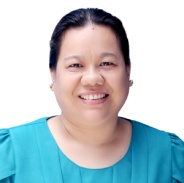 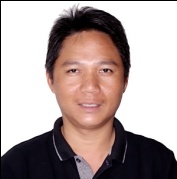 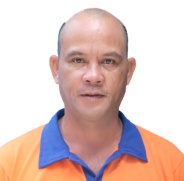 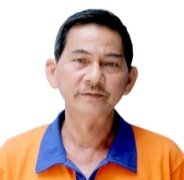 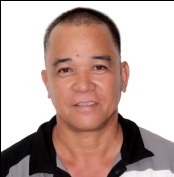 DIVISION B  - ENGINEERING AND CONSTRUCTION/ PRODUCTION AND WATER QUALITY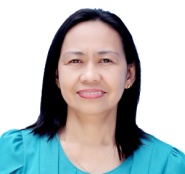 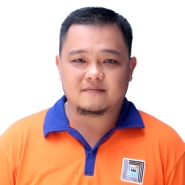 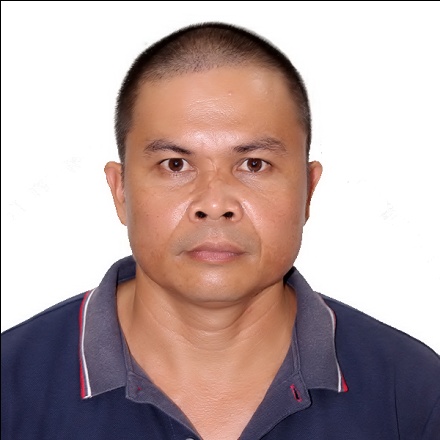 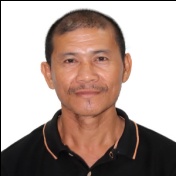 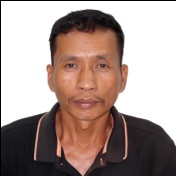 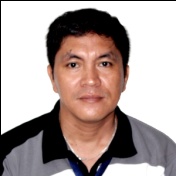 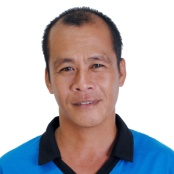 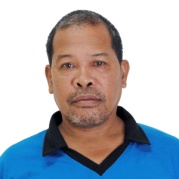 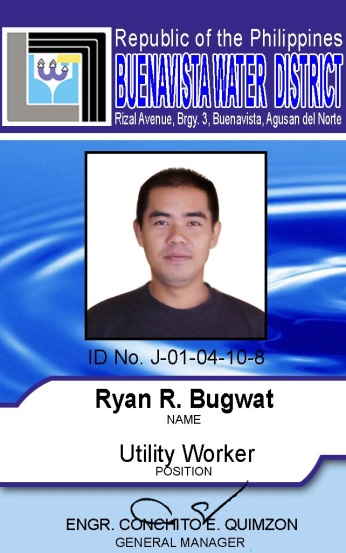 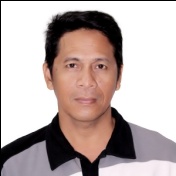 DUTIES AND RESPONSIBILITIESThe Primary Functions Board of Directors - is a policy making body. Ensures the availability of adequate financial resources and approves annual budget.Division A - Administration and General Services/ Finance and Commercial 	Administration and General Services – Formulates and implements human resources programs, policies and procedures in accordance with the Civil Service rules and regulations. 	Implements procedures on warehousing and maintenance of materials, supplies, vehicle and equipment in accordance with government rules and regulations, including procedures on procurement of adequate supply of materials, equipment and services.  	Formulates and implements policies related to security measures of building, grounds and facilities. Finance and Commercial- Prepares projected financial reports based on approved annual budget and determines financial resources available to carry out water district programs. Implements procedures on cash management particularly on safekeeping, disbursement, and control of funds, collection of water bills and other income of the District. Receives and processes service applications and attends to customer’s complaints and requests. Enforces utility rules and regulations as to billings, delinquencies and adjustments. Maintains accurate and updated customers accounts. Division B - Engineering and Construction/ Production and Water Quality Engineering and Construction – Plans and designs mainline extension, mainline improvements, and improvement of water district system and other pumping facilities. Implements programs for extension, expansion, and improvement of water supply system. Undertakes repair and maintenance of transmission and distribution of pipelines, installation and repair of service connection. Production and Water Quality – Determines water production requirements and ensures the steady supply of water to the service areas. Maintains water pumps and water treatment facilities. Monitors water system pressure, water level, and water quality in accordance with the standards set by the Philippines National Standard for Drinking Water and the World Health Organization. Conducts preventive maintenance and repairs of equipment and pumping facilities. Initiates programs for protection and development of water resources. The General Manager – The over-all in-charge of the management, operations and implementation of the programs and services. 	Responsible for the Operation of the District and its long term and short plans. 	Recommends to the BOD the organizational structure and manpower requirement, compensation and benefits schedule, water rates and charges, acquisition of real property, contracts for infrastructure projects. 	Executes payment for approved projects and programs. 	Conducts regular team managements meetings for upgrading, resolution-making and target-setting. This includes programs and projects under the Administrative & General Services Section, Finance and Commercial Services,  and Operations/Technical Sections. OPERATING PROCEDURESCommercial Services New Service Connection Payment of Water Bill Reconnection of Disconnected Service Line Request for Temporary Disconnection Purchase of Materials – New Service, Maintenance Meter Transfer Complaints Reading and Distribution of Water BillsAdministrative and Finance ServicesAccounting WorkflowReceipt and Collection Process Disbursement ProcessProcurement ProcessOffice Supplies:  option if PS or notMerchandise: RECEIPT OF DELIVERIES OF INVENTORY ISSUANCE OF OFFICE SUPPLIES ISSUANCE OF NEW SERVICE CONNECTION MATERIALSStep 1: 							Step 2: FEEDBACK FORMFront Back ------------------------------------------------------------------------------- Prepared by: ALONA G. ORIHUELA Administration/ General Services Officer BNoted by: ELISA B. ALIBAY General Manager C NamePositionEngr. Avelino B. DuglasChairmanMrs. Florida A. HordistaVice-ChairmanMrs. Laudita J. ArapanSecretaryDr. Merly P. AbivaMemberMrs. Heidi C. BoaquiñaMemberPumping StationImplementation YearStatusPump Station No. 1 - Malpoc1981Un-operationalPump Station No. 2 -  Malpoc2002Stand-byPump Station No. 3 - Malpoc2003OperationalPump Station No. 4 – Rizal2014OperationalPump Station No. 5 – Rizal2018Operational Your feedback is important to us!Your feedback is important to us!Your feedback is important to us!Your feedback is important to us!Your feedback is important to us!Help us improve our service by giving your suggestions. Kindly accomplish rating sheet at the back.Help us improve our service by giving your suggestions. Kindly accomplish rating sheet at the back.Help us improve our service by giving your suggestions. Kindly accomplish rating sheet at the back.Help us improve our service by giving your suggestions. Kindly accomplish rating sheet at the back.Help us improve our service by giving your suggestions. Kindly accomplish rating sheet at the back.How we may contact you: How we may contact you: How we may contact you: How we may contact you: Name: _______________________________Name: _______________________________Name: _______________________________Name: _______________________________Name: _______________________________Contact No.: _________________    Age: ____ Contact No.: _________________    Age: ____ Contact No.: _________________    Age: ____ Contact No.: _________________    Age: ____ Contact No.: _________________    Age: ____ Sex:_____  Occupation: __________________Sex:_____  Occupation: __________________Sex:_____  Occupation: __________________Sex:_____  Occupation: __________________Sex:_____  Occupation: __________________Type of Concessionaire: ___________________Type of Concessionaire: ___________________Type of Concessionaire: ___________________Type of Concessionaire: ___________________Type of Concessionaire: ___________________Date: ____________Date: ____________Date: ____________Thank you for taking time to complete this form. If you have additional comments or suggestions please feel free to contact us through:Thank you for taking time to complete this form. If you have additional comments or suggestions please feel free to contact us through:Thank you for taking time to complete this form. If you have additional comments or suggestions please feel free to contact us through:Thank you for taking time to complete this form. If you have additional comments or suggestions please feel free to contact us through:Thank you for taking time to complete this form. If you have additional comments or suggestions please feel free to contact us through:Call us atCall us atCall us at(085) 343-4037(085) 343-4037(085) 343-4037E-mail us atE-mail us atE-mail us atbwd_adn@yahoo.combwd_adn@yahoo.combwd_adn@yahoo.comRating Sheet                                        Encircle the number that you feel is the appropriate answer to the question.Excellent Above ExpectationJust as ExpectedBelow ExpectationVery PoorNot ApplicableHow well were you treated?543210How pleasant is our facility?   Inside 543210   Outside543210How courteous is our staff?   Guard543210   Storekeeper543210   Plumbers543210   Meter Readers543210   Teller543210   Complaints/New Accts Clerk543210   Manager 543210How fast was our service?   Tapping 543210   Repair543210   Reconnection 543210   Meter Reading/Water Bill 543210   Distribution 543210   Meter Transfer543210How well was your inquiry / problem / complaint attended? 543210How is the quality of our water?543210How satisfied are you of our services Given your experience service with us, please share your suggestionsGiven your experience service with us, please share your suggestionsGiven your experience service with us, please share your suggestionsGiven your experience service with us, please share your suggestionsGiven your experience service with us, please share your suggestionsGiven your experience service with us, please share your suggestionsGiven your experience service with us, please share your suggestionsthat would help us enhance our services: that would help us enhance our services: that would help us enhance our services: 